№２０　鎮守府のラッパの音色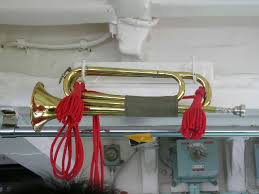 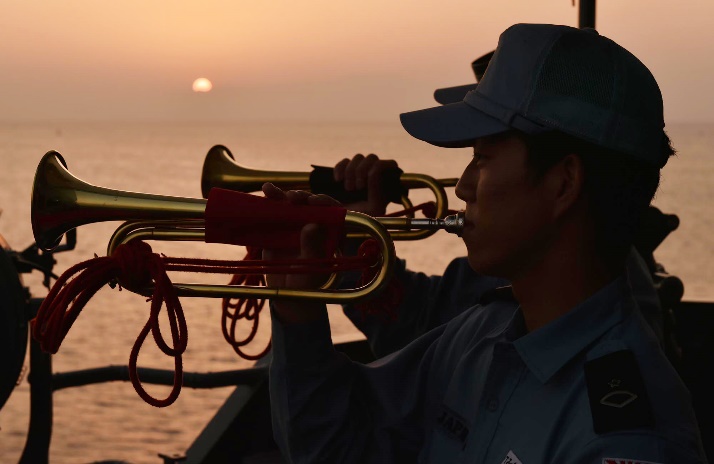 🏠聴ける場所　アレイからすこじま公園　〒737-0027　呉市昭和町◆行き方　ＪＲ呉駅から🚌　３番のりば（昭和町経由，音戸倉橋島方面行）１０分，「潜水隊前」下車すぐ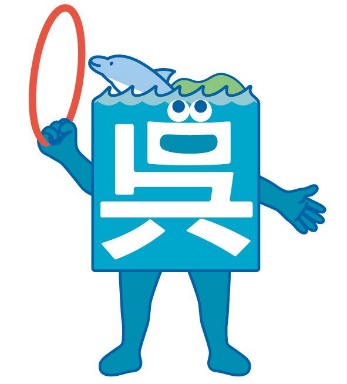 ☆解　説朝夕に，艦船上での国旗や自衛艦旗の掲揚（けいよう）と降納（こうのう）に合わせて港に響き渡るラッパ「君が代」。夕日が海をオレンジ色に染める時間，潜水艦を間近に見ることができる「アレイからすこじま」に響き渡るラッパの音色は，往時の雰囲気を追体験できます。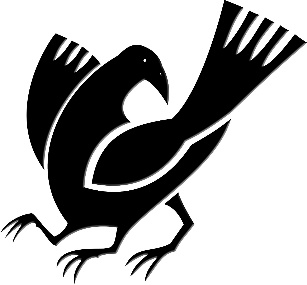 ■やってみよう・調べてみよう・考えてみよう○海上自衛隊の艦艇では，いつラッパを吹くのでしょうか。（答えは一つではありませんよ。）　ア　朝８時　イ　出港時　ウ　入港時　エ　夕飯時　オ　日の入り○海上自衛隊のラッパの音色を聴いてみましょう。№９の「アレイからすこじま」に行くとよく聞こえます。📖メモ